Уважаемая госпожа,
уважаемый господин,1	Имею честь пригласить вас принять участие в седьмом и заключительном собрании Оперативной группы МСЭ по метавселенной (ОГ-MV), которое планируется провести в штаб-квартире МСЭ в Женеве, Швейцария, 12–13 июня 2024 года. После собрания 13 июня 2024 года состоится 5-й Форум МСЭ "Интеграция виртуального и физического миров в метавселенной с помощью цифровых двойников". Мероприятия будут проводиться в очном формате с возможностью дистанционного участия.2	Задачи седьмого и заключительного собрания Оперативной группы МСЭ по метавселенной (ОГ-МV):•	обсуждение и представление письменных вкладов; и•	доработка и утверждение проектов итоговых документов, над которыми в настоящее время ведется работа.Важным условием успешной работы Оперативной группы является представление письменных вкладов; настоятельно рекомендуется представлять вклады в соответствии с указанными выше задачами. Вклады в письменном виде следует представлять в секретариат ОГ-MV БСЭ (tsbfgmv@itu.int) в электронном формате, используя шаблоны документов, размещенные на домашней странице ОГ-MV. Предельный срок представления вкладов для собрания – 30 мая 2024 года.Повестка дня собрания, документы и иная полезная информация будут доступны на домашней странице ОГ-MV до начала собрания. Обсуждения будут проходить только на английском языке. Информация о дистанционном участии будет доступна на веб-странице Оперативной группы (www.itu.int/go/fgmv).3	Пятый Форум МСЭ "Интеграция виртуального и физического миров в метавселенной с помощью цифровых двойников" состоится в Женеве 13 июня 2024 года. Этот Форум станет площадкой для демонстрации значительных результатов работы указанной Оперативной группы МСЭ, на котором можно будет получить всестороннее представление об основных тенденциях и результатах, касающихся быстро развивающейся среды метавселенной. Дополнительную информацию можно найти на сайте: https://www.itu.int/metaverse/5th-forum-metaverse/. 4	Информирую вас, что после собрания и форума, 14 июня 2024 года, состоится Первый День виртуальных миров ООН, посвященный теме использования метавселенной для достижения целей в области устойчивого развития (ЦУР).Подробные данные об этом мероприятии будут сообщены в отдельном циркулярном письме и размещены на веб-странице, посвященной Дню виртуальных миров ООН.5	Участие в собрании, форуме, а также Дне виртуальных миров ООН является бесплатным и открыто для отдельных экспертов и организаций из всех секторов и соответствующих областей знаний. Всем лицам, которые хотели бы следить за работой OГ-MV или участвовать в ней, предлагается зарегистрироваться в специальном списке рассылки. Подробная информация о порядке регистрации размещена по адресу: https://itu.int/go/fgmv/join.6	Для того чтобы МСЭ мог предпринять необходимые действия по организации собрания, участникам предлагается пройти регистрацию в онлайновом режиме на домашней странице ОГ-MV в максимально короткий срок. Число участников ограничено, и регистрация будет проводиться в порядке очередности. Регистрация необходима как для дистанционного, так и для очного участия. Просьба также принять к сведению, что предварительная регистрация на мероприятия проводится только в онлайновом режиме.7	Хотел бы напомнить вам, что для въезда в Швейцарию и пребывания в ней в течение любого срока гражданам некоторых стран необходимо получить визу. Визу следует запрашивать не менее чем за четыре недели до даты начала работы собрания и получать в учреждении (посольстве или консульстве), представляющем Швейцарию в вашей стране, или, если в вашей стране такое учреждение отсутствует, в ближайшем учреждении к стране выезда.В случае возникновения трудностей для Государств – Членов МСЭ, Членов Секторов, Ассоциированных членов или Академических организаций – Членов МСЭ и на основании официального запроса, представленного ими в МСЭ, Союз может обратиться в компетентные органы Швейцарии, с тем чтобы содействовать в получении визы, но только не позднее указанного четырехнедельного срока. Соответствующие запросы следует направлять путем проставления отметки в соответствующей ячейке до истечения указанного срока. Просьбы о предоставлении справочной информации следует направлять в Секцию поездок МСЭ (travel@itu.int) с формулировкой заголовка "visa support" ("визовая поддержка").Дополнительная информация и документация будут размещены на домашней странице ОГ-MV.Основные даты:Желаю вам плодотворного и приятного собрания.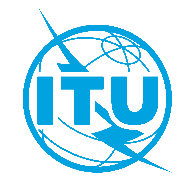 Международный союз электросвязиБюро стандартизации электросвязиМеждународный союз электросвязиБюро стандартизации электросвязиЖенева, 15 марта 2024 годаОсн.:Циркуляр 192 БСЭ
FG-MV/CBЦиркуляр 192 БСЭ
FG-MV/CBКому:–	Администрациям Государств – Членов Союза–	Членам Сектора МСЭ-Т–	Ассоциированным членам МСЭ-Т–	Академическим организациям − Членам МСЭ-ТКопии:–	Председателям и заместителям председателей исследовательских комиссий−	Директору Бюро развития электросвязи−	Директору Бюро радиосвязиКому:–	Администрациям Государств – Членов Союза–	Членам Сектора МСЭ-Т–	Ассоциированным членам МСЭ-Т–	Академическим организациям − Членам МСЭ-ТКопии:–	Председателям и заместителям председателей исследовательских комиссий−	Директору Бюро развития электросвязи−	Директору Бюро радиосвязиТел:+41 22 730 6301+41 22 730 6301Кому:–	Администрациям Государств – Членов Союза–	Членам Сектора МСЭ-Т–	Ассоциированным членам МСЭ-Т–	Академическим организациям − Членам МСЭ-ТКопии:–	Председателям и заместителям председателей исследовательских комиссий−	Директору Бюро развития электросвязи−	Директору Бюро радиосвязиКому:–	Администрациям Государств – Членов Союза–	Членам Сектора МСЭ-Т–	Ассоциированным членам МСЭ-Т–	Академическим организациям − Членам МСЭ-ТКопии:–	Председателям и заместителям председателей исследовательских комиссий−	Директору Бюро развития электросвязи−	Директору Бюро радиосвязиФакс:+41 22 730 5853+41 22 730 5853Кому:–	Администрациям Государств – Членов Союза–	Членам Сектора МСЭ-Т–	Ассоциированным членам МСЭ-Т–	Академическим организациям − Членам МСЭ-ТКопии:–	Председателям и заместителям председателей исследовательских комиссий−	Директору Бюро развития электросвязи−	Директору Бюро радиосвязиКому:–	Администрациям Государств – Членов Союза–	Членам Сектора МСЭ-Т–	Ассоциированным членам МСЭ-Т–	Академическим организациям − Членам МСЭ-ТКопии:–	Председателям и заместителям председателей исследовательских комиссий−	Директору Бюро развития электросвязи−	Директору Бюро радиосвязиЭл. почта:tsbfgmv@itu.int tsbfgmv@itu.int Кому:–	Администрациям Государств – Членов Союза–	Членам Сектора МСЭ-Т–	Ассоциированным членам МСЭ-Т–	Академическим организациям − Членам МСЭ-ТКопии:–	Председателям и заместителям председателей исследовательских комиссий−	Директору Бюро развития электросвязи−	Директору Бюро радиосвязиКому:–	Администрациям Государств – Членов Союза–	Членам Сектора МСЭ-Т–	Ассоциированным членам МСЭ-Т–	Академическим организациям − Членам МСЭ-ТКопии:–	Председателям и заместителям председателей исследовательских комиссий−	Директору Бюро развития электросвязи−	Директору Бюро радиосвязиКому:–	Администрациям Государств – Членов Союза–	Членам Сектора МСЭ-Т–	Ассоциированным членам МСЭ-Т–	Академическим организациям − Членам МСЭ-ТКопии:–	Председателям и заместителям председателей исследовательских комиссий−	Директору Бюро развития электросвязи−	Директору Бюро радиосвязиКому:–	Администрациям Государств – Членов Союза–	Членам Сектора МСЭ-Т–	Ассоциированным членам МСЭ-Т–	Академическим организациям − Членам МСЭ-ТКопии:–	Председателям и заместителям председателей исследовательских комиссий−	Директору Бюро развития электросвязи−	Директору Бюро радиосвязиПредмет:Седьмое и заключительное собрание Оперативной группы МСЭ по метавселенной (ОГ-МV) и 5-й Форум МСЭ "Интеграция виртуального и физического миров в метавселенной с помощью цифровых двойников" (Женева, 12–13 июня 2024 г.)Седьмое и заключительное собрание Оперативной группы МСЭ по метавселенной (ОГ-МV) и 5-й Форум МСЭ "Интеграция виртуального и физического миров в метавселенной с помощью цифровых двойников" (Женева, 12–13 июня 2024 г.)Седьмое и заключительное собрание Оперативной группы МСЭ по метавселенной (ОГ-МV) и 5-й Форум МСЭ "Интеграция виртуального и физического миров в метавселенной с помощью цифровых двойников" (Женева, 12–13 июня 2024 г.)Седьмое и заключительное собрание Оперативной группы МСЭ по метавселенной (ОГ-МV) и 5-й Форум МСЭ "Интеграция виртуального и физического миров в метавселенной с помощью цифровых двойников" (Женева, 12–13 июня 2024 г.)13 мая 2024 г.−	Направление запросов для содействия в получении визы (через онлайновую форму регистрации)30 мая 2024 г.−	Представление письменных вкладов (по эл. почте: tsbfgmv@itu.int)6 июня 2024 г.−	Предварительная регистрация (в онлайновой форме на домашней странице ОГ-MV)С уважением,Сейдзо Оноэ 
Директор Бюро
стандартизации электросвязи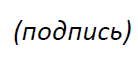 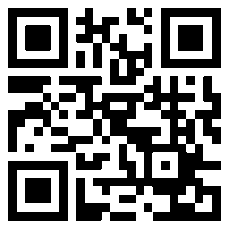 Информация о собрании ОГ-MV